Powiatowy Urząd Pracy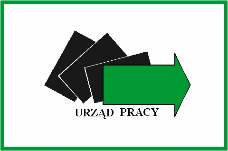 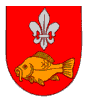  w KrasnymstawieZasady refundacji ze środków Funduszu Pracy oraz z Europejskiego Funduszu Społecznego kosztów wyposażenia lub doposażenia stanowiska pracy dla skierowanego bezrobotnego:podmiotowi prowadzącemu działalność gospodarczą,niepublicznemu przedszkolu, niepublicznej szkole,producentowi rolnemu.Krasnystaw, styczeń 2017 rokROZDZIAŁ IPOSTANOWIENIA OGÓLNE§ 1Niniejszy Regulamin opracowany jest na podstawie:Ustawy z dnia 20 kwietnia 2004r. o promocji zatrudnienia i instytucjach rynku pracy;Rozporządzenia Ministra Pracy i Polityki Społecznej z dnia 23 kwietnia 2012r. w sprawie dokonywania z Funduszu Pracy refundacji kosztów wyposażenia lub doposażenia stanowiska pracy dla skierowanego bezrobotnego oraz przyznawania bezrobotnemu środków na podjęcie działalności gospodarczej;Rozporządzenia Komisji (UE) nr 1407/2013 z dnia 18 grudnia 2013r. w sprawie stosowania art. 107 i 108 Traktatu o funkcjonowaniu Unii Europejskiej do pomocy de minimis;Rozporządzenia Komisji (UE) nr 1408/2013 z dnia 18 grudnia 2013r. w sprawie stosowania art. 107 i 108 Traktatu o funkcjonowaniu Unii Europejskiej do pomocy de minimis w sektorze rolnym;Ustawy z dnia 30 kwietnia 2004 o postępowaniu w sprawach dotyczących pomocy publicznej;Ustawy z dnia 2 lipca 2004 r. o swobodzie działalności gospodarczej;Ustawy z dnia 7 września 1991 r. o systemie oświaty;Ustawy z dnia 15 listopada 1984 r. o podatku rolnym;Ustawy z dnia 15 lutego 1992 r. o podatku dochodowym od osób prawnych;Ustawy z dnia 26 lipca 1991 r. o podatku dochodowym od osób fizycznych;Kodeks postępowania administracyjnego;Kodeks cywilny;Kodeks postępowania cywilnego.§ 2Ilekroć w niniejszym Regulaminie mowa jest o:„Bezrobotnym” – oznacza to osobę spełniającą przesłanki art. 2 ust. 2 ustawy; „Odpowiedniej pracy” – oznacza to zatrudnienie w pełnym wymiarze czasu pracy, za wykonywanie którego pracownik osiąga co najmniej minimalne wynagrodzenie, do wykonywania, którego bezrobotny ma wystarczające kwalifikacje lub doświadczenie zawodowe lub może je wykonywać po uprzednim przeszkoleniu a stan zdrowia pozwala mu na jego wykonywanie oraz łączny czas dojazdu do miejsca pracy 
i z powrotem środkami transportu zbiorowego nie przekracza trzech godzin;„Podmiocie” – oznacza to podmiot prowadzący działalność gospodarczą, czyli osobę fizyczną, osobę prawną i jednostkę organizacyjną niebędącą osobą prawną, której odrębna ustawa przyznaje zdolność prawną - wykonującą we własnym imieniu działalność gospodarczą. Działalnością gospodarczą jest zarobkowa działalność wytwórcza, budowlana, handlowa, usługowa oraz poszukiwanie, rozpoznawanie
i wydobywanie kopalin ze złóż, a także działalność zawodowa, wykonywana w sposób zorganizowany i ciągły;„Producencie rolnym” – oznacza to producenta rolnego, o którym mowa w art. 46 
ust. 1 pkt 1a ustawy;„Przeciętnym wynagrodzeniu” – należy przez to rozumieć przeciętne wynagrodzenie w poprzednim kwartale od pierwszego dnia następnego miesiąca po ogłoszeniu przez Prezesa Głównego Urzędu Statystycznego w Dzienniku Urzędowym Rzeczpospolitej Polskiej „Monitor Polski”, na podstawie art. 20 pkt 2 ustawy z dnia 17 grudnia 1998r. o emeryturach i rentach z Funduszu Ubezpieczeń Społecznych;„Przedszkolu” – oznacza to niepubliczne przedszkole, o którym mowa w ustawie z dnia 
7 września 1991 roku o systemie oświaty;„Zasadach” – oznacza to zasady w sprawie refundacji kosztów wyposażenia lub doposażenia stanowiska pracy dla skierowanego bezrobotnego z otrzymanych środków w Powiatowym Urzędzie Pracy w Krasnymstawie;„Rozporządzeniu” – należy przez to rozumieć Rozporządzenie Ministra Pracy i Polityki Społecznej z dnia 23 kwietnia 2012r. w sprawie dokonywania z Funduszu Pracy refundacji kosztów wyposażenia lub doposażenia stanowiska pracy dla skierowanego bezrobotnego oraz przyznawania bezrobotnemu środków na podjęcie działalności gospodarczej;„Stanowisku pracy” – rozumieć należy stanowisko wyposażone lub doposażone 
w maszyny, urządzenia i rzeczy niezbędne do wykonywania pracy przez skierowaną osobę bezrobotną, znajdujące się we wskazanym przez pracodawcę miejscu pracy (adresie) określonym w umowie o refundację;„Szkole” – oznacza to niepubliczną szkołę, o której mowa w ustawie z dnia 7 września 1991 roku o systemie oświaty;„Umowie o refundację” – oznacza to umowę o refundację kosztów wyposażenia lub doposażenia stanowiska pracy dla skierowanego bezrobotnego zawartą pomiędzy Powiatem Krasnostawskim, w imieniu którego, z upoważnienia Starosty, działa Dyrektor Powiatowego Urzędu Pracy w Krasnymstawie a podmiotem, przedszkolem, szkołą lub producentem rolnym;„Urzędzie” – należy przez to rozumieć Powiatowy Urząd Pracy w Krasnymstawie;„Ustawie” – należy przez to rozumieć ustawę z dnia 20 kwietnia 2004 r. o promocji zatrudnienia i instytucjach rynku pracy;„Wniosku” – należy przez to rozumieć wniosek o refundację kosztów wyposażenia lub doposażenia stanowiska pracy dla skierowanego bezrobotnego;„Zatrudnieniu” – oznacza to wykonywanie pracy na podstawie stosunku pracy,
o którym mowa w Kodeksie Pracy;§ 3Zgodnie z art. 46 ust. 1 ustawy oraz rozporządzeniem Starosta może zrefundować podmiotowi, przedszkolu, szkole lub producentowi rolnemu wydatki związane 
z wyposażeniem lub doposażeniem stanowiska pracy dla skierowanego bezrobotnego w wysokości określonej w umowie, nie wyższej jednak niż 6-krotna wysokość przeciętnego wynagrodzenia.Refundacja wydatków, o których mowa w ust.1 Zasad udzielana:podmiotowi jest pomocą de minimis, w rozumieniu przepisów rozporządzenia Komisji (UE) nr 1407/2013 z dnia 18 grudnia 2013r. w sprawie stosowania art. 107 i 108 Traktatu o funkcjonowaniu Unii Europejskiej do pomocy do pomocy de minimis i jest udzielana zgodnie z przepisami tego rozporządzenia, z wyłączeniem środków przyznanych w zakresie krajowego transportu osób taksówkami.przedszkolu i szkole stanowi pomoc de minimis w rozumieniu przepisów rozporządzenia Komisji (UE) nr 1407/2013 z dnia 18 grudnia 2013 r. w sprawie stosowania art. 107 i 108 Traktatu o funkcjonowaniu Unii Europejskiej do pomocy de minimis i  jest udzielana zgodnie z przepisami tego rozporządzenia. Jedynie w przypadku refundacji kosztów wyposażenia lub doposażenia stanowisk pracy, na których będą realizowane zadania wynikające z ustawy o systemie oświaty, tzn. w zakresie kształcenia, wychowania i opieki, jest ona traktowana jako wsparcie z Funduszu Pracy i nie stanowi pomocy de minimis;producentowi rolnemu stanowi pomoc de minimis w sektorze rolnym w rozumieniu przepisów rozporządzenia Komisji (UE) nr 1408/2013 z dnia 18 grudnia 2013 r. w sprawie stosowania art. 107 i 108 Traktatu o funkcjonowaniu Unii Europejskiej do pomocy de minimis w sektorze rolnym i jest udzielana zgodnie z przepisami tego rozporządzenia .ROZDZIAŁ IITRYB SKŁADANIA I ROZPATRYWANIA WNIOSKÓW§ 4W celu uzyskania refundacji wydatków, o której mowa w § 3 ust. 1 Zasad, podmiot, przedszkole, szkoła oraz producent rolny składa do Urzędu właściwego ze względu na swoją siedzibę lub ze względu na miejsce wykonywania pracy przez skierowanego bezrobotnego, wniosek o refundację kosztów wyposażenia lub doposażenia stanowiska pracy dla skierowanego bezrobotnego na druku Urzędu z odpowiednimi załącznikami.Do wniosku podmiot, przedszkole, szkoła oraz producent rolny zobowiązany jest dołączyć:informacje o otrzymanej pomocy publicznej i pomocy de minimis, tj.:wszystkie zaświadczenia o pomocy de minimis jakie otrzymał w roku, w którym ubiega się o pomoc oraz w ciągu 2 poprzedzających go lat (lat obrotowych 
w przypadku pomocy de minimis w rolnictwie) albo oświadczenia o wielkości pomocy de minimis otrzymanej w tym okresie, albo oświadczenie o nieotrzymaniu takiej pomocy w tym okresie; informacje niezbędne do udzielenia pomocy de minimis, dotyczące 
w szczególności działalności podmiotu, przedszkola, szkoły, producenta rolnego oraz wielkości i przeznaczeniu pomocy publicznej otrzymanej w odniesieniu do tych samych kosztów kwalifikujących się do objęcia pomocą na pokrycie których ma być przeznaczona pomoc de minimis; informacje określone w przepisach wydanych na podstawie art. 37 ust. 2a ustawy z dnia 30 kwietnia 2004 r. o postępowaniu w sprawach dotyczących pomocy publicznej, 2) inne określone we wniosku załączniki.Za datę wpływu wniosku uznaje się datę faktycznego wpływu dokumentów do Sekretariatu Urzędu.Wnioski podlegają ocenie, która polega na sprawdzeniu kompletności wniosku (np. wypełnienie wszystkich punktów wniosku oraz dołączenie wszystkich wymaganych załączników) oraz spełnieniu warunków przepisów ustawy o promocji zatrudnienia 
i instytucjach rynku pracy, rozporządzenia MPIPS w sprawie dokonywania refundacji kosztów wyposażenia lub doposażenia stanowiska pracy i niniejszych Zasad przyznawania środków.Wnioski zawierające uchybienia formalno-prawne nie będą rozpatrywane pod względem merytorycznym, o czym podmiot, szkoła, przedszkole i producent rolny zostanie poinformowany pisemnie.Wnioski są opiniowane przez Komisję powołaną przez Dyrektora Powiatowego Urzędu Pracy w Krasnymstawie, O przyznaniu lub odmowie przyznania środków ostateczną decyzję podejmuje działający w imieniu Starosty Krasnostawskiego Dyrektor Powiatowego Urzędu Pracy 
w Krasnymstawie.Odmowa nie przewiduje procedury odwoławczej. Wnioskodawcy, których wnioski zostały ocenione negatywnie /formalno-prawnie lub merytorycznie/ mogą składać je ponownie zgodnie z wyznaczonym terminem przyjmowania wniosków.Złożony wniosek nie podlega zwrotowi.§ 5Złożony wniosek może zostać uwzględniony przez Urząd, gdy jest kompletny 
i prawidłowo sporządzony a Urząd dysponuje środkami na jego sfinansowanie oraz:W przypadku podmiotu, przedszkola lub szkoły:podmiot prowadził działalność gospodarczą w rozumieniu przepisów o swobodzie działalności gospodarczej, przez okres 6 miesięcy bezpośrednio poprzedzających dzień złożenia wniosku, z tym że do wskazanego okresu prowadzenia działalności gospodarczej nie wlicza się okresu zawieszenia działalności gospodarczej, 
a w przypadku przedszkola i szkoły – prowadzenia działalności na podstawie ustawy  z dnia 7 września 1991 r. o systemie oświaty przez okres 6 miesięcy bezpośrednio poprzedzających dzień złożenia wniosku, w okresie 6 miesięcy bezpośrednio poprzedzających dzień złożenia wniosku oraz 
w okresie od dnia złożenia wniosku do dnia otrzymania refundacji wydatków, nie zmniejszył wymiaru czasu pracy pracownika i nie rozwiązał stosunku pracy 
z pracownikiem w drodze wypowiedzenia dokonanego przez podmiot, przedszkole, szkołę bądź na mocy porozumienia stron z przyczyn niedotyczących pracowników,nie zalega w dniu złożenia wniosku z wypłacaniem wynagrodzeń pracownikom oraz  z opłacaniem należnych składek na ubezpieczenia społeczne, ubezpieczenie zdrowotne, Fundusz Pracy, Fundusz Gwarantowanych Świadczeń Pracowniczych oraz Fundusz Emerytur Pomostowych oraz nie zalega z opłacaniem innych danin publicznych,nie posiada nieuregulowanych w terminie zobowiązań cywilnoprawnych,nie był karany za przestępstwa przeciwko obrotowi gospodarczemu, w rozumieniu ustawy z dnia 6 czerwca 1997r. – Kodeks karny lub ustawy z dnia 28 października 2002 r. o odpowiedzialności podmiotów zbiorowych za czyny zabronione pod groźbą kary w okresie 2 lat przed dniem złożenia wniosku, siedziba wnioskodawcy lub miejsce prowadzenia działalności i miejsce wykonywania pracy przez skierowanego bezrobotnego znajduje się na terenie działania Urzędu, refundacja wydatków, o której mowa w § 3 ust. 1 Zasad, nie przekroczy łącznie z inną pomocą ze środków publicznych, niezależnie od jej formy i źródła pochodzenia, w tym ze środków pochodzących z budżetu Unii Europejskiej, udzieloną w odniesieniu do tych samych kosztów kwalifikowanych, limitu dopuszczalnej intensywności pomocy określonej dla danego przeznaczenia pomocy.W przypadku producenta rolnego, jeżeli spełnia warunki określone 
w § 5 ust. 1 pkt 1 lit. b- g Zasad oraz:jest w posiadaniu gospodarstwa rolnego w rozumieniu przepisów o podatku rolnym lub prowadzi dział specjalny produkcji rolnej w rozumieniu przepisów 
o podatku dochodowym od osób fizycznych lub przepisów  o podatku dochodowym od osób prawnych przez okres co najmniej 6 miesięcy bezpośrednio poprzedzających, dzień złożenia wniosku,zatrudnia w okresie ostatnich 6 miesięcy bezpośrednio poprzedzających, dzień  złożenia wniosku, w każdym miesiącu, co najmniej 1 pracownika na podstawie stosunku pracy w pełnym wymiarze czasu pracy.W celu potwierdzenia warunków, o których mowa w ust. 1,2 Urząd może żądać złożenia dodatkowych dokumentów lub wyjaśnień.Bezrobotny skierowany do pracy do podmiotu, szkoły, przedszkola lub  producenta rolnego w ramach refundacji kosztów  wyposażenia lub doposażenia stanowiska pracy powinien spełniać w szczególności poniższe warunki:nie może być członkiem najbliższej rodziny w stosunku do wnioskodawcy ubiegającego się o refundację wydatków /za najbliższego członka rodziny przyjmuję się: rodziców, rodzeństwo, dzieci i współmałżonka wnioskodawcy/,nie mógł być zatrudniony  u wnioskodawcy w okresie 6 miesięcy przed dniem otrzymania skierowania do pracy wydanego przez Powiatowy Urząd Pracy 
w Krasnymstawie na utworzone stanowisko pracy w ramach ww. refundacji.ROZDZIAŁ IIIWARUNKI REFUNDACJI KOSZTÓW WYPOSAŻENIALUB DOPOSAŻENIA STANOWISKA PRACY§ 6Refundacja wydatków, o których mowa w § 3 ust. 1 Zasad, zostanie zrealizowana tylko w przypadku poniesienia wydatków niezbędnych oraz bezpośrednio związanych z wyposażonym lub doposażonym stanowiskiem pracy tj. w szczególności na zakup środków trwałych, maszyn, urządzeń, w tym środków niezbędnych do zapewnienia zgodności stanowiska pracy z przepisami bezpieczeństwa i higieny pracy oraz wymogami ergonomii, poniesionych w okresie od dnia zawarcia umowy do dnia zatrudnienia skierowanego bezrobotnego. Refundowane wydatki mają dotyczyć tylko nowoutworzonego stanowiska pracy.Refundacja wydatków poniesionych na wyposażenie lub doposażenie stanowiska pracy dla skierowanego bezrobotnego nie będzie realizowana w przypadku następujących kosztów tj. w szczególności:koszty zakupu towarów handlowych, surowców, materiałów,koszty zakupu lokali, budynków lub ich remont, modernizacja,koszty zakupu pojazdów przeznaczonych do transportu drogowego dla podmiotów gospodarczych prowadzących działalność zarobkową w zakresie drogowego transportu towarowego ,kasy fiskalnej ,reklamakoszty wynagrodzenia pracowników i pochodnych od wynagrodzenia składek ZUS,wycena rzeczoznawcy majątkowego,opłaty eksploatacyjne (czynsz, dzierżawa, prąd, woda, telefon, paliwo itp.), opłaty administracyjne,koszty rat leasingowych,koszty podłączenia mediów i abonamentów /np. linii telefonicznych, Internetu/ ,koszty transportu /przesyłki zakupionych rzeczy,koszty zakupów dokonanych od współmałżonka, osób pozostających 
z wnioskodawcą we wspólnym gospodarstwie domowym oraz będących w pierwszej linii pokrewieństwa tj. rodziców, dziadków, dzieci i rodzeństwa .Wydatki poniesione na wyposażenie lub doposażenie stanowiska pracy przed zawarciem umowy o refundację jak i po rozliczeniu, które musi zostać zakończone przed dniem wydania skierowania osobie bezrobotnej, nie będą kosztami kwalifikowanymi.Podmiot, szkoła, przedszkole, producent rolny mogą nie uzyskać refundacji kosztów wyposażenia lub doposażenia stanowiska pracy dla skierowanego bezrobotnego, jeżeli: ubiegają się o refundację kosztów wyposażenia lub doposażenia następujących stanowisk pracy: przedstawiciela handlowego, kierowcy, nie wywiązali się z warunków wcześniej zawartej umowy o refundację kosztów wyposażenia lub doposażenia stanowiska pracy dla skierowanego bezrobotnego lub 
o organizację prac interwencyjnych, robót publicznych, stażu- w okresie 2 lat bezpośrednio poprzedzających dzień złożenia wniosku o ww. refundację,w okresie 6 miesięcy przed dniem złożenia wniosku zwolnili pracowników w tym samym zawodzie, co wnioskowane do refundacji wydatków stanowisko pracy,w okresie 6 miesięcy bezpośrednio poprzedzających dzień złożenia wniosku oraz w okresie od dnia złożenia wniosku do dnia otrzymania refundacji kosztów wyposażenia lub doposażenia stanowiska pracy zmniejszyli wymiar czasu pracy pracownika i rozwiązali stosunek pracy z pracownikiem w drodze wypowiedzenia dokonanego przez wnioskodawcę na mocy porozumienia stron z przyczyn niedotyczących pracowników,posiadają nieprzygotowane miejsce, w którym ma być zorganizowane wnioskowane stanowisko tj. wymagające kapitalnego remontu.u których trwa aktualnie umowa o refundację kosztów wyposażenia lub doposażenia stanowiska pracy dla skierowanego bezrobotnego, do czasu jej zakończenia 
i rozliczenia się z jej warunków,  Producent rolny na dzień złożenia wniosku o refundację musi wykazać zatrudnienie przez okres ostatnich 6 miesięcy przed dniem złożenia wniosku, w każdym miesiącu co najmniej jednego pracownika na podstawie stosunku pracy w pełnym wymiarze czasu pracy.Liczba przyznanych przez Urząd stanowisk pracy w ramach refundacji wydatków nie powinna  przekraczać liczby zatrudnionych pracowników .Podmiot nie zatrudniający pracowników może ubiegać się o refundację kosztów jednego miejsca pracy. § 7Refundacja wydatków, o których mowa w § 3 ust. 1 Zasad jest dokonywana przez Urząd na wniosek podmiotu, szkoły, przedszkola, producenta rolnego po przedłożeniu rozliczenia zawierającego zestawienie kwot wydatkowanych od dnia zawarcia umowy o refundację na poszczególne wydatki ujęte w szczegółowej specyfikacji zawartej we wniosku o refundację. Zestawienie, o którym mowa w ust. 1 nie może zawierać wydatków, na których finansowanie wnioskodawca otrzymał wcześniej środki publiczne.Rozliczenie wydatków z przyznanej refundacji zawiera kwotę wydatków 
z uwzględnieniem podatku od towarów i usług oraz informację czy podmiotowi, szkole, przedszkolu, producentowi rolnemu przysługuje prawo do obniżenia kwoty podatku należnego o kwotę podatku naliczonego lub prawo do zwrotu podatku naliczonego.Wydatki poniesione na wyposażenie lub doposażenie stanowiska pracy dokumentowane będą na podstawie faktur, rachunków, umów cywilnoprawnych oraz innych dowodów potwierdzających w sposób wiarygodny określone wydatki, z wykluczeniem rozliczenia w formie kompensaty.W przypadku zakupu sprzętu, narzędzi, urządzeń używanych, wnioskodawca zobowiązany jest do dołączenia: umowy kupna-sprzedaży,dowodu zapłaty stosownego podatku,wyceny uprawnionego rzeczoznawcy,deklaracji określającej pochodzenie sprzętu/rzeczy oraz potwierdzającej, że w okresie 7 lat używany sprzęt/rzecz nie został zakupiony z pomocy krajowej lub wspólnotowej- dotyczy środków trwałych powyżej 3500zł zakupionych w ramach refundacji z EFS.Wartość zakupionego sprzętu/rzeczy używanych, o których mowa w ust. 5 musi być niższa od wartości rynkowej, ale jednocześnie wartość każdej z zakupionych rzeczy/sprzętu musi przekraczać 1000 zł.Za poniesienie wydatku uznaje się moment faktycznego dokonania zapłaty tj. dokonania przelewu, zapłaty gotówka, płatność kartą płatniczą.Urząd przed dokonaniem wypłaty refundacji wydatków poniesionych na wyposażenie lub doposażenie stanowiska pracy i skierowaniem bezrobotnego stwierdza utworzenie stanowiska pracy, jego wyposażenie lub doposażenie.Refundacja wydatków zostanie wypłacona pod warunkiem, że w okresie od złożenia wniosku o refundację kosztów wyposażenia lub doposażenia stanowiska pracy do dnia otrzymania refundacji podmiot, szkoła, przedszkole, producent rolny nie zmniejszył wymiaru czasu pracy pracownika i nie rozwiązał stosunku pracy z pracownikiem 
w drodze wypowiedzenia dokonanego przez podmiot, przedszkole, szkołę lub producenta rolnego bądź na mocy porozumienia stron z przyczyn niedotyczących pracowników.Refundacji wydatków nie udziela się, jeżeli łącznie z inną pomocą ze środków publicznych, niezależnie od jej formy i źródła pochodzenia, w tym ze środków z budżetu Unii Europejskiej, udzieloną w odniesieniu do tych samych kosztów kwalifikowanych, spowoduje przekroczenie dopuszczalnej intensywności pomocy określonej dla danego przeznaczenia pomocy.11.	W przypadku uzyskania środków w  ramach projektu współfinansowanego z funduszy Unii Europejskiej wnioskodawca zobowiązany jest do oznaczenia emblematem Unii Europejskiej oraz logo Europejskiego Funduszu Społecznego zakupionych w ramach umowy środków trwałych i wyposażenia. ROZDZIAŁ IVZABEZPIECZENIE PRAWIDŁOWEGO WYKORZYSTANIAPRZYZNANYCH ŚRODKÓW§ 8Dopuszczalne formy zabezpieczenia refundacji to: poręczenie, weksel z poręczeniem wekslowym /aval/- zabezpieczenie to wymaga określenia poręczyciela o następujących wymaganiach: jeden poręczyciel posiadający dochód brutto z jednego źródła, w wysokości, co najmniej 3.500 zł lub dwóch poręczycieli posiadających dochód brutto 
w wysokości, co najmniej 2.200 zł każdy oraz :zatrudniony na czas nieokreślony lub określony nie mniej niż 3 lata od dnia zawarcia umowy w sprawie refundacji, lubprowadzący działalność gospodarczą, , lub uzyskujący dochód z tytułu posiadania gospodarstwa rolnego, lub posiadający prawo do emerytury, lub posiadający prawo do renty, na co najmniej 3 lata  od dnia zawarcia umowy w sprawie refundacji,b) poręczycielem nie może być osoba: powyżej 70 roku życia,  będąca już poręczycielem środków uzyskanych z Funduszu Pracy do chwili wygaśnięcia zawartej umowy,  korzystająca ze środków Funduszu Pracy na podjęcie działalności gospodarczej
 - do chwili wygaśnięcia zawartej umowy,będąca współmałżonkiem wnioskodawcy / z wyjątkiem posiadania rozdzielności majątkowej lub separacji/. c) wymagana jest pisemna zgoda złożona osobiście w siedzibie Urzędu lub zgoda potwierdzona notarialnie – współmałżonka wnioskodawcy i poręczyciela na zaciągnięcie zobowiązania.2) gwarancja bankowa zawarta na okres, co najmniej 3 lat  od dnia zawarcia umowy w sprawie refundacji,3) akt notarialny o poddaniu się egzekucji przez dłużnika, 4) blokada środków zgromadzonych na rachunku bankowym, co najmniej na 3 lata  od dnia zawarcia umowy w sprawie refundacji.2. Wybór formy zabezpieczenia należy do Powiatowego Urzędu Pracy w Krasnymstawie.3. Koszty związane z zabezpieczeniem zwrotu refundacji ponosi Wnioskodawca.ROZDZIAŁ VPODSTAWOWE POSTANOWIENIA UMOWYPodstawą refundacji jest umowa zawarta przez Powiat Krasnostawski reprezentowany przez Starostę Krasnostawskiego w imieniu, którego działa Dyrektor Powiatowego Urzędu Pracy w Krasnymstawie z podmiotem, szkołą, przedszkolem lub producentem rolnym.Umowa, o której mowa w ust. 1 Zasad zobowiązuje podmiot, przedszkole, szkołę oraz producenta rolnego w szczególności do: zatrudnienia na wyposażonym lub doposażonym stanowisku pracy w pełnym wymiarze czasu pracy skierowanego bezrobotnego przez okres, co najmniej
24 miesięcy;utrzymania przez okres co najmniej 24 miesięcy stanowisk pracy utworzonych 
w związku z przyznaną refundacją;zwrotu w terminie 30 dni od dnia doręczenia wezwania starosty, refundacji wraz
z odsetkami naliczonymi od dnia otrzymania refundacji, w przypadku:złożenia niezgodnych z prawdą oświadczeń, zaświadczeń lub informacji stanowiących załączniki do wniosku o refundację;naruszenia innych warunków umowy;złożenia rozliczenia zawierające zestawienie kwot wydatkowanych od dnia zawarcia umowy o refundację;zwrotu, w terminie 30 dni od dnia doręczenia wezwania starosty, refundacji 
w wysokości proporcjonalnej do okresu niezatrudniania na utworzonych stanowiskach pracy skierowanych bezrobotnych, wraz z odsetkami naliczonymi od dnia otrzymania refundacji, w przypadku niespełnienia warunków , o których mowa w pkt 1 lub 2;zwrotu równowartości odliczonego lub zwróconego, zgodnie z ustawą z dnia
11 marca 2004r. o podatku od towarów i usług , podatku naliczonego dotyczącego zakupionych towarów i usług w ramach przyznanej refundacji, w terminie:określonym w umowie o refundację, nie dłuższym jednak niż 90 dni od dnia złożenia przez podmiot, przedszkole, szkołę lub producenta rolnego deklaracji podatkowej dotyczącej podatku od towarów i usług, w której wykazano kwotę podatku naliczonego z tego tytułu- w przypadku, gdy z deklaracji za dany okres rozliczeniowy wynika kwota podatku podlegająca wpłacie do urzędu skarbowego lub kwota do przeniesienia na następny okres rozliczeniowy,30 dni od dnia dokonania przez  urząd skarbowy zwrotu podatku na rzecz podmiotu, przedszkola, szkoły lub producenta rolnego - w przypadku gdy 
z deklaracji podatkowej dotyczącej podatku od towarów i usług, w której wykazano kwotę podatku naliczonego z tego tytułu, za dany okres rozliczeniowy wynika kwota do zwrotu.Umowa, o której mowa w ust. 1 Zasad winna być zawarta w terminie dwóch miesięcy          po pozytywnym rozpatrzeniu wniosku o refundację. Nie podpisanie umowy 
w wyznaczonym terminie jest traktowane jako rezygnacja z przyznanej refundacji.ROZDZIAŁ VIPOSTANOWIENIA KOŃCOWEPrzed złożeniem wniosku wnioskodawca zobowiązany do  zapoznania się z niniejszymi Zasadami - dostępnymi w Urzędzie /pokój nr: 108/ i na stronie internetowej www.pupkrasnystaw.plZapoznanie się z treścią postanowień niniejszych  Zasad  - wnioskodawca, potwierdza poprzez złożenie pisemnego oświadczenia.Niniejsze Zasady zostają wprowadzone w życie z dniem  19.01.2017 r.                                                                                               Zatwierdzam,                                                                                                            Dyrektor                                                                                                       Janusz Rzepka